	Kategori: 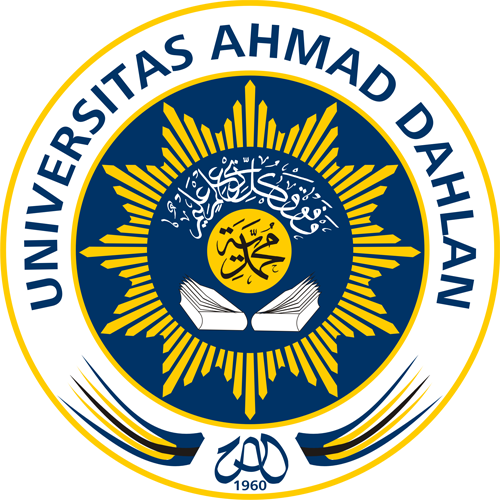 PROPOSALPROGRAM KOMPETISI BISNIS MAHASISWA INDONESIA--> ganti tulisan ini dengan judul bisnis dan hapus tulisan ini <--Diusulkan oleh:Nama Lengkap Ketua	NIM Ketua	Tahun Angkatan KetuaNama Lengkap Anggota 1	NIM Anggota 1	Tahun Angkatan Anggota 1Nama Lengkap Anggota 2	NIM Anggota 2	Tahun Angkatan Anggota 2Nama Lengkap Anggota 3	NIM Anggota 3	Tahun Angkatan Anggota 3Nama Lengkap Anggota 4	NIM Anggota 4	Tahun Angkatan Anggota 4Nama Lengkap Anggota 5	NIM Anggota 5	Tahun Angkatan Anggota 5UNIVERSITAS AHMAD DAHLANYOGYAKARTA2018